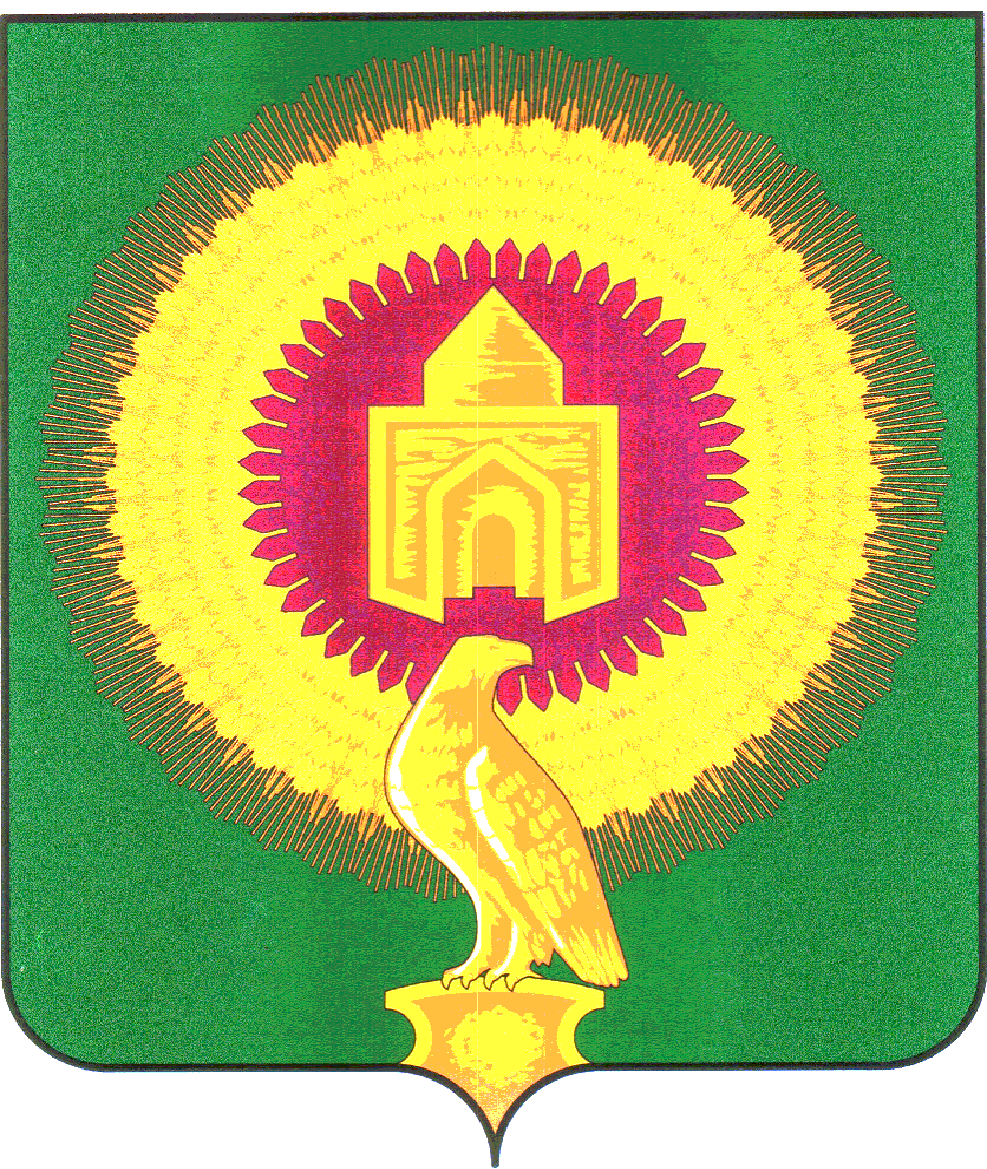 СОВЕТ ДЕПУТАТОВКУЛЕВЧИНСКОГО СЕЛЬСКОГО ПОСЕЛЕНИЯВАРНЕНСКОГО МУНИЦИПАЛЬНОГО РАЙОНАЧЕЛЯБИНСКОЙ ОБЛАСТИРЕШЕНИЕот 30 июня 2023 года                            № 06О внесении изменений и дополненийв бюджет Кулевчинского сельскогопоселения на 2023 год и на плановыйпериод 2024 и 2025 годовСовет депутатов Кулевчинского сельского поселения РЕШАЕТ:1. Внести в бюджет Кулевчинского сельского поселения на 2023 год и на плановый период 2024 и 2025 годов, принятый Решением Совета депутатов Кулевчинского сельского поселения Варненского муниципального района Челябинской области от 22 декабря 2022 года № 30 следующие изменения:1) в статье 1:в пункте 1 пп.1 слова «в сумме 16249,31 тыс. рублей» заменить на слова «в сумме 17979,33 тыс. рублей», слова «в сумме 13837,40 тыс. рублей» заменить на слова «в сумме 15567,42 тыс. рублей»;в пункте 1 п.п. 2 слова «в сумме 16705,65 тыс. рублей» заменить на слова «в сумме 18435,67 тыс. рублей»;- приложение 2 изложить в новой редакции (приложение № 1 к настоящему Решению);- приложение 4 изложить в новой редакции (приложение № 2 к настоящему Решению);- приложение 10 изложить в новой редакции (приложение № 3 к настоящему Решению).2. Настоящее Решение вступает в силу со дня его подписания и обнародования.Глава Кулевчинского сельского поселения               ____________            В.П.ПодберёзнаяПредседатель Совета депутатов                                   ____________           Е.Н.ШишкинаПриложение 1к решению «О внесении изменений и дополненийв бюджет Кулевчинского сельского поселенияна 2023 год и на плановый период 2024 и 2025 годов»от 30 июня 2023 года №06Приложение 2к решению «О бюджете Кулевчинского сельского поселенияна 2023 год и на плановый период 2024 и 2025 годов»от 22 декабря 2022 года № 30Распределение бюджетных ассигнований по разделам, подразделам, целевым статьям, группам видов расходов бюджета Кулевчинского сельского поселения на 2023 годтыс. рублей                                                                                                                                                                             Приложение 2к решению «О внесении изменений и дополненийв бюджет Кулевчинского сельского поселенияна 2023 год и на плановый период 2024 и 2025 годов»от 30 июня 2023 года № 06Приложение 4к решению «О бюджете Кулевчинского сельского поселенияна 2023 год и на плановый период 2024 и 2025 годов»от 22 декабря 2022 года № 30Ведомственная структура расходов бюджета Кулевчинского сельского поселенияна 2023 годтыс. рублейПриложение 3к решению «О внесении изменений и дополненийв бюджет Кулевчинского сельского поселенияна 2023 год и на плановый период 2024 и 2025 годов»от  30 июня 2023 года № 06Приложение 10к решению «О бюджете Кулевчинского сельского поселенияна 2023 год и на плановый период 2024 и 2025 годов»от 22 декабря 2022 года № 30Источники внутреннего финансирования дефицита бюджета Кулевчинского сельского поселения на 2023 годтыс. рублейНаименование показателяТекущий годРазделПодразделКЦСРКВР134567ВСЕГО:18 435,67Администрация Кулевчинского сельского поселения Варненского муниципального района Челябинской областиАдминистрация Кулевчинского сельского поселения Варненского муниципального района Челябинской областиАдминистрация Кулевчинского сельского поселения Варненского муниципального района Челябинской областиАдминистрация Кулевчинского сельского поселения Варненского муниципального района Челябинской областиАдминистрация Кулевчинского сельского поселения Варненского муниципального района Челябинской области18 435,67ОБЩЕГОСУДАРСТВЕННЫЕ ВОПРОСЫ015933,74Функционирование высшего должностного лица субъекта Российской Федерации и муниципального образования0102771,30Глава муниципального образования01029900420301771,30Фонд оплаты труда государственных (муниципальных) органов01029900420301121585,00Взносы по обязательному социальному страхованию на выплаты денежного содержания и иные выплаты работникам государственных (муниципальных) органов01029900420301129186,30Функционирование Правительства Российской Федерации, высших исполнительных органов государственной власти субъектов Российской Федерации, местных администраций01042 724,80Центральный аппарат010499004204012 664,80Фонд оплаты труда государственных (муниципальных) органов01049900420401121950,00Взносы по обязательному социальному страхованию на выплаты денежного содержания и иные выплаты работникам государственных (муниципальных) органов01049900420401129307,60Прочая закупка товаров, работ и услуг01049900420401244710,98Закупка энергетических ресурсов01049900420401247641,17Иные межбюджетные трансферты0104990042040154055,05Уплата налога на имущество организаций, земельного и транспортного налога государственными органами0104990892040160,00Уплата налога на имущество организаций и земельного налога0104990892040185155,00Уплата прочих налогов, сборов010499089204018525,00Обеспечение деятельности финансовых, налоговых и таможенных органов и органов финансового (финансово-бюджетного) надзора0106392,00Центральный аппарат01069900420401392,00Фонд оплаты труда государственных (муниципальных) органов01069900420401121300,00Взносы по обязательному социальному страхованию на выплаты денежного содержания и иные выплаты работникам государственных (муниципальных) органов0106990042040112992,00Другие общегосударственные вопросы01132 045,65Реализация инициативного проекта "Обустройство детской площадки с. Владимировка"0113990009960G690,88Прочая закупка товаров, работ и услуг0113990009960G244690,88Реализация инициативного проекта "Обустройство детской площадки п. Кинжитай"0113990009960N626,38Прочая закупка товаров, работ и услуг0113990009960N244626,38Реализация инициативного проекта "Обустройство детской площадки п. Новокулевчи"0113990009960Q690,88Прочая закупка товаров, работ и услуг0113990009960Q244690,88Выполнение других обязательств государства0113990099930037,50Уплата иных платежей0113990099930085337,50НАЦИОНАЛЬНАЯ ОБОРОНА02131,70Мобилизационная и вневойсковая подготовка0203131,70Осуществление полномочий по первичному воинскому учету на территориях, где отсутствуют военные комиссариаты02034630051180131,70Фонд оплаты труда государственных (муниципальных) органов0203463005118012194,10Взносы по обязательному социальному страхованию на выплаты денежного содержания и иные выплаты работникам государственных (муниципальных) органов0203463005118012934,60Прочая закупка товаров, работ и услуг020346300511802443,00НАЦИОНАЛЬНАЯ БЕЗОПАСНОСТЬ И ПРАВООХРАНИТЕЛЬНАЯ ДЕЯТЕЛЬНОСТЬ031 613,33Защита населения и территории от чрезвычайных ситуаций природного и техногенного характера, пожарная безопасность03101 613,33Обеспечение первичным мер пожарной безопасности в части создания условий для организации добровольной пожарной охраны031025003S60201 613,33Прочая закупка товаров, работ и услуг031025003S602024413,33Субсидии (гранты в форме субсидий), не подлежащие казначейскому сопровождению031025003S60206331 600,00НАЦИОНАЛЬНАЯ ЭКОНОМИКА041 867,75Дорожное хозяйство (дорожные фонды)04091 867,75Содержание улично-дорожной сети и искусственных сооружений Варненского муниципального района040918000180011 067,75Прочая закупка товаров, работ и услуг040918000180012441 067,75Мероприятия по совершенствованию движения пешеходов и предупреждению аварийности с участием пешеходов04092400024002800,00Прочая закупка товаров, работ и услуг04092400024002244800,00ЖИЛИЩНО-КОММУНАЛЬНОЕ ХОЗЯЙСТВО05538,40Благоустройство0503538,40Освещение населённых пунктов05037400074001498,53Закупка энергетических ресурсов05037400074001247498,53Освещение населённых пунктов0503800008008110,35Закупка энергетических ресурсов0503800008008124710,35Расходы на прочие мероприятия по благоустройству поселений0503990600050029,52Прочая закупка товаров, работ и услуг0503990600050024429,52ОХРАНА ОКРУЖАЮЩЕЙ СРЕДЫ06548,23Другие вопросы в области охраны окружающей среды0605548,23Обеспечение контейнерным сбором образующихся в жилом фонде ТКО0605640G243120548,23Прочая закупка товаров, работ и услуг0605640G243120244548,23КУЛЬТУРА, КИНЕМАТОГРАФИЯ087 663,03Культура08017 663,03Организация деятельности клубных формирований08016300063081192,04Закупка энергетических ресурсов08016300063081247192,04Мероприятия районного масштаба0801730006300430,00Прочая закупка товаров, работ и услуг0801730006300424430,00Организация деятельности клубных формирований080173000730016 738,35 Фонд оплаты труда учреждений080173000730011112 304,30Взносы по обязательному социальному страхованию на выплаты по оплате труда работников и иные выплаты работникам учреждений08017300073001119568,80Прочая закупка товаров, работ и услуг080173000730012441 047,46Закупка энергетических ресурсов080173000730012472 817,79Проведение ремонта, поддержание зданий учреждений культуры в безопасном состоянии, комплексное оснащение клубов08017300073003642,64Прочая закупка товаров, работ и услуг08017300073003244642,64Уплата налога на имущество организаций, земельного и транспортного налога учреждениями культуры0801730007307960,00Уплата налога на имущество организаций и земельного налога0801730007307985160,00СОЦИАЛЬНАЯ ПОЛИТИКА1059,48Социальное обеспечение населения100359,48Осуществление мер социальной поддержки граждан, работающих и проживающих в сельских населенных пунктах и рабочих поселках Челябинской области1003282002838059,48Иные выплаты персоналу учреждений, за исключением фонда оплаты труда1003282002838011259,48ФИЗИЧЕСКАЯ КУЛЬТУРА И СПОРТ1180,00Массовый спорт110280,00Награждение и подведение итогов спартакиады трудовых коллективов Варненского муниципального района1102700002010130,00Прочая закупка товаров, работ и услуг1102700002010124430,00Развитие физической культуры и массового спорта в сельском поселении1102700007000150,00Иные выплаты, за исключением фонда оплаты труда учреждений, лицам, привлекаемым согласно законодательству для выполнения отдельных полномочий1102700007000111310,00Прочая закупка товаров, работ и услуг1102700007000124440,00Наименование показателяКБК2023 годКВСРРазделПодразделКЦСРКВР1234567ВСЕГО:18 435,67Администрация Кулевчинского сельского поселения Варненского муниципального района Челябинской области82718 435,67ОБЩЕГОСУДАРСТВЕННЫЕ ВОПРОСЫ827015 933,74Функционирование высшего должностного лица субъекта Российской Федерации и муниципального образования8270102771,30Глава муниципального образования82701029900420301771,30Фонд оплаты труда государственных (муниципальных) органов82701029900420301121585,00Взносы по обязательному социальному страхованию на выплаты денежного содержания и иные выплаты работникам государственных (муниципальных) органов82701029900420301129186,30Функционирование Правительства Российской Федерации, высших исполнительных органов государственной власти субъектов Российской Федерации, местных администраций82701042 724,80Центральный аппарат827010499004204012 664,80Фонд оплаты труда государственных (муниципальных) органов82701049900420401121950,00Взносы по обязательному социальному страхованию на выплаты денежного содержания и иные выплаты работникам государственных (муниципальных) органов82701049900420401129307,60Прочая закупка товаров, работ и услуг82701049900420401244710,98Закупка энергетических ресурсов82701049900420401247641,17Иные межбюджетные трансферты8270104990042040154055,05Уплата налога на имущество организаций, земельного и транспортного налога государственными органами8270104990892040160,00Уплата налога на имущество организаций и земельного налога8270104990892040185155,00Уплата прочих налогов, сборов827010499089204018525,00Обеспечение деятельности финансовых, налоговых и таможенных органов и органов финансового (финансово-бюджетного) надзора8270106392,00Центральный аппарат82701069900420401392,00Фонд оплаты труда государственных (муниципальных) органов82701069900420401121300,00Взносы по обязательному социальному страхованию на выплаты денежного содержания и иные выплаты работникам государственных (муниципальных) органов8270106990042040112992,00Другие общегосударственные вопросы82701132 045,65Реализация инициативного проекта "Обустройство детской площадки с. Владимировка"8270113990009960G690,88Прочая закупка товаров, работ и услуг8270113990009960G244690,88Реализация инициативного проекта "Обустройство детской площадки п. Кинжитай"8270113990009960N626,38Прочая закупка товаров, работ и услуг8270113990009960N244626,38Реализация инициативного проекта "Обустройство детской площадки п. Новокулевчи"8270113990009960Q690,88Прочая закупка товаров, работ и услуг8270113990009960Q244690,88Выполнение других обязательств государства8270113990099930037,50Уплата иных платежей8270113990099930085337,50НАЦИОНАЛЬНАЯ ОБОРОНА82702131,70Мобилизационная и вневойсковая подготовка8270203131,70Осуществление полномочий по первичному воинскому учету на территориях, где отсутствуют военные комиссариаты82702034630051180131,70Фонд оплаты труда государственных (муниципальных) органов8270203463005118012194,10Взносы по обязательному социальному страхованию на выплаты денежного содержания и иные выплаты работникам государственных (муниципальных) органов8270203463005118012934,60Прочая закупка товаров, работ и услуг827020346300511802443,00НАЦИОНАЛЬНАЯ БЕЗОПАСНОСТЬ И ПРАВООХРАНИТЕЛЬНАЯ ДЕЯТЕЛЬНОСТЬ827031 613,33Защита населения и территории от чрезвычайных ситуаций природного и техногенного характера, пожарная безопасность82703101 613,33Обеспечение первичным мер пожарной безопасности в части создания условий для организации добровольной пожарной охраны827031025003S60201 613,33Прочая закупка товаров, работ и услуг827031025003S602024413,33Субсидии (гранты в форме субсидий), не подлежащие казначейскому сопровождению827031025003S60206331 600,00НАЦИОНАЛЬНАЯ ЭКОНОМИКА827041 867,75Дорожное хозяйство (дорожные фонды)82704091 867,75Содержание улично-дорожной сети и искусственных сооружений Варненского муниципального района827040918000180011 067,75Прочая закупка товаров, работ и услуг827040918000180012441 067,75Мероприятия по совершенствованию движения пешеходов и предупреждению аварийности с участием пешеходов82704092400024002800,00Прочая закупка товаров, работ и услуг82704092400024002244800,00ЖИЛИЩНО-КОММУНАЛЬНОЕ ХОЗЯЙСТВО82705538,40Благоустройство8270503538,40Освещение населённых пунктов82705037400074001498,53Закупка энергетических ресурсов82705037400074001247498,53Освещение населённых пунктов8270503800008008110,35Закупка энергетических ресурсов8270503800008008124710,35Расходы на прочие мероприятия по благоустройству поселений8270503990600050029,52Прочая закупка товаров, работ и услуг8270503990600050024429,52ОХРАНА ОКРУЖАЮЩЕЙ СРЕДЫ82706548,23Другие вопросы в области охраны окружающей среды8270605548,23Обеспечение контейнерным сбором образующихся в жилом фонде ТКО8270605640G243120548,23Прочая закупка товаров, работ и услуг8270605640G243120244548,23КУЛЬТУРА, КИНЕМАТОГРАФИЯ827087 663,03Культура82708017 663,03Организация деятельности клубных формирований82708016300063081192,04Закупка энергетических ресурсов82708016300063081247192,04Мероприятия районного масштаба8270801730006300430,00Прочая закупка товаров, работ и услуг8270801730006300424430,00Организация деятельности клубных формирований827080173000730016 738,35Фонд оплаты труда учреждений827080173000730011112304,30Взносы по обязательному социальному страхованию на выплаты по оплате труда работников и иные выплаты работникам учреждений82708017300073001119568,80Прочая закупка товаров, работ и услуг827080173000730012441 047,46Закупка энергетических ресурсов827080173000730012472 817,79Проведение ремонта, поддержание зданий учреждений культуры в безопасном состоянии, комплексное оснащение клубов82708017300073003642,64Прочая закупка товаров, работ и услуг82708017300073003244642,64Уплата налога на имущество организаций, земельного и транспортного налога учреждениями культуры8270801730007307960,00Уплата налога на имущество организаций и земельного налога8270801730007307985160,00СОЦИАЛЬНАЯ ПОЛИТИКА8271059,48Социальное обеспечение населения827100359,48Осуществление мер социальной поддержки граждан, работающих и проживающих в сельских населенных пунктах и рабочих поселках Челябинской области8271003282002838059,48Иные выплаты персоналу учреждений, за исключением фонда оплаты труда8271003282002838011259,48ФИЗИЧЕСКАЯ КУЛЬТУРА И СПОРТ8271180,00Массовый спорт827110280,00Награждение и подведение итогов спартакиады трудовых коллективов Варненского муниципального района8271102700002010130,00Прочая закупка товаров, работ и услуг8271102700002010124430,00Развитие физической культуры и массового спорта в сельском поселении8271102700007000150,00Иные выплаты, за исключением фонда оплаты труда учреждений, лицам, привлекаемым согласно законодательству для выполнения отдельных полномочий8271102700007000111310,00Прочая закупка товаров, работ и услуг8271102700007000124440,00Код бюджетной классификации Российской ФедерацииНаименование источника средствСумма00000000000000000000ИТОГО-456,3482700000000000000000Увеличение остатков средств, всего 17979,3382701050000000000500Увеличение остатков средств бюджетов17979,3382701050201000000510Увеличение прочих остатков средств бюджетов17979,33827 01050201000000510  Увеличение прочих остатков денежных средств бюджетов17979,33827 01050201100000510  Увеличение прочих остатков денежных средств бюджетов сельских поселений17979,3382700000000000000000Уменьшение остатков средств ,всего18435,6782701050000000000600Уменьшение остатков средств бюджетов18435,6782701050200000000600Уменьшение прочих остатков средств бюджетов18435,6782701050201000000610Уменьшение прочих остатков денежных средств бюджетов18435,67827 01050201100000610  Уменьшение прочих остатков денежных средств бюджетов сельских поселений18435,67